UBND QUẬN LONG BIÊN                                       TRƯỜNG THCS CỰ KHỐI                                       ĐỀ CƯƠNG ÔN TẬP KIỂM TRA GIỮA KỲ I                                                                 Môn: Tin học 6                     Năm học: 2023– 2024A. Nội dung ôn tậpThông tin và dữ liệuXử lý thông tinThông tin trong máy tínhMạng máy tínhB. Một số câu hỏi gợi ýI. Trắc nghiệmCâu 1: Những gì đem lại hiểu biết cho con người về thế giới xung quanh và về chính bản thân mình gọi là: A. dữ liệu						B. thông tin		C. vật mang tin					D. hình ảnh, âm thanh, tệp tinCâu 2: Phương tiện được dùng để lưu trữ và truyền tải thông tin, ví dụ như giấy viết, đĩa CD, thẻ nhớ, … được gọi là:A. dữ liệu						B. thông tinC. vật mang tin					D. hình ảnh, âm thanh, tệp tinCâu 3: Thông tin được ghi trên vật mang tin trở thành:văn bản		B. hình ảnh			C. âm thanh			D. dữ liệuCâu 4: Em hãy đọc đoạn văn sau và cho biết đâu là vật mang tin trong tình huống này:Bạn An xem mục dự báo thời tiết trên ti vi. Dựa vào các hình ảnh xuất hiện trên tivi, bạn An biết ngày mai trời sẽ mưa nên bạn quyết định ngày mai mang áo mưa khi đi học.các hình ảnh xuất hiện trên ti vi			B. mục dự báo thời tiếtC. chiếc ti vi						D. phương án khácCâu 5: Dữ liệu được thể hiện dưới dạng:A. hình ảnh					       B. những giá trị số do con người nghĩ raC. con số, văn bản, hình ảnh, âm thanh 		D. âm thanhCâu 6. Tầm quan trọng của thông tin là:A. thông tin đem lại sự hiểu biết cho con ngườiB. thông tin có khả năng làm thay đổi hành động của con ngườiC. thông tin đúng giúp con người đưa ra những lựa chọn tốtD. thông tin đem lại sự hiểu biết cho con người, có khả năng làm thay đổi hành động của con người, thông tin đúng giúp con người đưa ra những lựa chọn tốtCâu 7.  Các con số trong bảng kết quả trên là: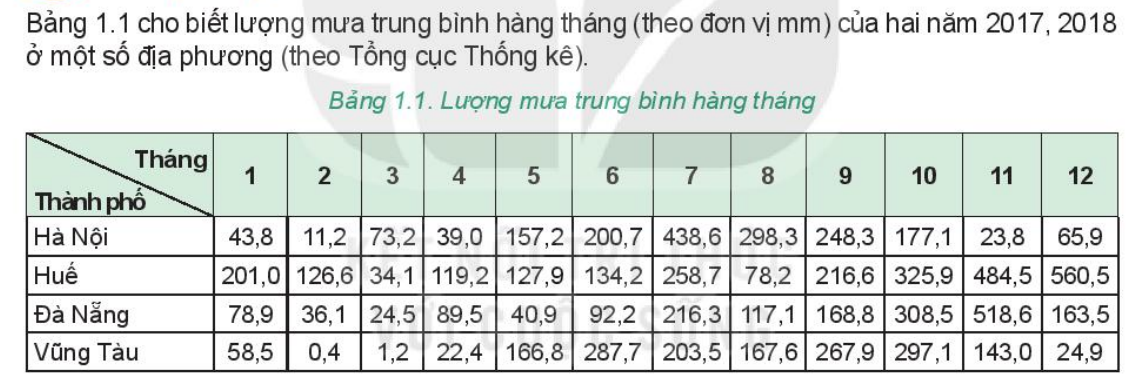 A. thông tin   B. dữ liệu   C. vật mang tin   D. vừa là thông tin vừa là dữ liệuCâu 8. Phát biểu: “Tháng sáu, Đà Nẵng ít mưa nhất so với các thành phố Hà Nội, Huế, Vũng Tàu.” là: A. thông tin   B. dữ liệu     C. vật mang tin       D. vừa là thông tin vừa là dữ liệuCâu 9: Để kỉ niệm ngày 26/3, trường em tổ chức cuộc thi chạy 100m, em sẽ chuẩn bị trang phục nào để tham gia?A.  Áo dài            B. Váy               C. Đồng phục thể thao             D. quần dàiCâu 10. Nghe bản tin dự báo thời tiết "Ngày mai, Hà Nội sẽ đón đợt rét đầu tiên", em sẽ xử lí thông tin và quyết định như thế nào?A. Mặc đồng phục	                                      B. Em sẽ chuẩn bị quần áo ấm để đi họcC. Ăn sáng trước khi đến trường	                D. Hẹn bạn Trang cùng đi họcCâu 11: Khi xem bản tin thời sự có hình ảnh lịch thi đấu giải bóng đá: Bạn Khoa kết luận: “Hôm nay sẽ diễn ra 1 trận đấu bóng đá giữa Việt Nam và Thái Lan”. Phát biểu nào sau đây đúng?A. Hình ảnh lịch thi đấu giải bóng đá là dữ liệu, kết luận của Khoa là thông tinB. Hình ảnh lịch thi đấu giải bóng đá là thông tin, kết luận của Khoa là dữ liệuC. Hình ảnh lịch thi đấu giải bóng đá là thông tinD. Cả hình ảnh lịch thi đấu giải bóng đá và kết luận của Khoa đều là dữ liệu.Câu 12: Thứ tự các hoạt động của quá trình xử lý thông tin là:A. thu nhận, lưu trữ, xử lý và truyền thông tinB. thu nhận, xử lý, lưu trữ và truyền thông tinC. thu nhận, xử lý, truyền thông tin và lưu trữD. xử lý, thu nhận, lưu trữ và truyền thông tinCâu 13: Máy tính gồm có bao nhiêu thành phần thực hiện các hoạt động xử lý thông tin?A. 2			B. 3			C. 4			D. 5Câu 14: Bạn Hương ghi các thông tin cần nhớ vào quyển sổ tay, thao tác này được xếp vào hoạt động nào của quá trình xử lí thông tin?A. Thu nhận 	B. Lưu trữ 		C. Xử lí		D. TruyềnCâu 15: Buổi sáng, bạn An nghe thấy tiếng chim hót trên tán cây dưới nhà, hoạt động này được xếp vào hoạt động nào của quá trình xử lí thông tin?A. Thu nhận 	B. Lưu trữ 		C. Xử lí		D. TruyềnCâu 16: Cầu thủ bóng đá phân tích khoảng cách giữa bóng và vị trí đứng của thủ môn để tìm ra chỗ sơ hở của thủ môn, hoạt động này được xếp vào hoạt động nào của quá trình xử lí thông tin?A. Thu nhận 	B. Lưu trữ 		C. Xử lí		D. TruyềnCâu 17: Bạn Nhiên đang chia sẻ với các bạn trong lớp về lợi ích của việc tập thể dục, hoạt động này được xếp vào hoạt động nào của quá trình xử lí thông tin?A. Thu nhận 	B. Lưu trữ 		C. Xử lí		D. TruyềnCâu 18: Trong các thiết bị sau, thiết bị nào là thiết bị vào của máy tính?A. Bàn phím, chuột, máy quét	B. Màn hình	           C. Loa		D. Bộ nhớCâu 19: Bộ xử lí CPU của máy tính được ví như bộ phận nào của con người?A. Tai		B. Mắt		C. Tay		D. Bộ nãoCâu 20: Micro là thiết bị nào của máy tính?A. Thiết bị vào 		B. Thiết bị ra		C. Bộ nhớ		D. Bộ xử lí Câu 21: Bạn An xem xong trận đấu bóng đá giữa Việt Nam và Thái Lan rồi tường thuật lại cho bạn Minh nghe. Hãy sắp sếp những việc làm cụ thể của bạn An theo thứ tự thu nhận, lưu trữ, xử lí và truyền thông tin:a) bạn An tường thuật cho bạn Minh nghe tóm tắt diễn biến của trận đấub) bạn An nhớ các diễn biến cuả trận đấuc) bạn An xem trận đấu bóng đád) bạn An tóm tắt diễn biến của trận đấuA. a, b, c, d		B. a, c, d, b 		C. c, b, d, a		D. c, d, b, a Câu 22: Phát biểu: “Thông tin khi đưa vào máy tính, chúng đều được biến đổi thành dạng là dãy bit” là: A. Đúng		B. Sai	Câu 23: Phát biểu: “Máy tính chỉ làm việc với hai kí hiệu 0 và 1” làA. Đúng		B. Sai	Câu 24: Phát biểu: “Bit là đơn vị đo dung lượng thông tin nhỏ nhất” là:A. Đúng		B. Sai	Câu 25: Kí hiệu 0 hoặc 1 là biểu diễn của:một chữ cái			B. một kí hiệu đặc biệtC. một bit				D. chữ số bất kìCâu 26: A. 500 Gigabyte		B. 500 Kilobyte	C. 500 Byte 		D. 500 MegabyteCâu 27: Bao nhiêu kilobyte tạo thành 1 megabyte?8			B. 64			C.1024		D. 2048Câu 28: Khả năng lưu trữ của một thiết bị nhớ được gọi là:A. dung lượng nhớ 			B. khả năng nhớC. khối lượng nhớ			           D. năng lực nhớCâu 29: Một thẻ nhớ 4 GB có thể lưu trữ được bao nhiêu ảnh, biết mỗi ảnh có dung lượng 12MB?A. 341 ảnh		B. 411 ảnh 		C. 134 ảnh		D. 113 ảnhCâu 30: Hình dưới đây là thuộc tính của 1 file word được lưu trữ trong máy tính
File word trên có dung lượng bao nhiêu?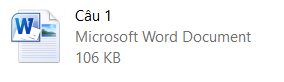 A. 106 byte 		B. 106 kilobit        	C.106 kilobyte	      D. 106 megabyteCâu 31: A. 153 GB	B. 73,9 GB		C. 79,1 KB		D. 79,1 GBCâu 32:A. Tệp âm thanh có dung lượng 81 GBB. Tệp hình ảnh có dung lượng 76 GBC. Tệp phim có dung lượng 82 GBD. Tất cả các đáp án đều đúng.Câu 33: Một mạng máy tính gồm:A. tối thiểu năm máy tính được liên kết với nhauB. một số máy tính bànC. hai hoặc nhiều máy tính và các thiết bị được kết nối với nhauD. tất cả các máy tính trong một phòng hoặc trong một tòa nhà.Câu 34: Phát biểu: “Mạng máy tính không cho phép người sử dụng chia sẻ một số thiết bị như bàn phím, chuột” là:A. sai				B. đúngCâu 35: Lợi ích của mạng máy tính:A. người sử dụng có thể liên lạc với nhau để trao đổi thông tin, chia sẻ thông tin, dùng chung các thiết bị mạngB. chia sẻ dữ liệuC. dùng chung các thiết bị mạngD. trao đổi thông tinII. Tự luậnCâu 1: Quan sát hình bên và cho biết em có thể lưu thêm 1 tệp dữ liệu có dung lượng tối đa là bao nhiêu vào ổ C?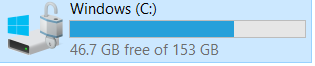 Câu 2: Em hãy liệt kê những lợi ích của máy tính trong hoạt động dạy và học để thấy rõ hiệu quả của việc xử lí thông tin bằng máy tính?Câu 3: Em hãy lấy ví dụ cho thấy thông tin giúp em có những lựa chọn trang phục phù hợp hơn?Câu 4: Giả sử em được đi chơi xa nhà, em hãy phân tích các hoạt động xử lí thông tin liên quan đến việc lên kế hoạch cho chuyến đi.Câu 5: Em hãy liệt kê những lợi ích của máy tính trong hoạt động y tế để thấy rõ hiệu quả của việc xử lí thông tin bằng máy tính?Câu 6: Em hãy liệt kê những lợi ích của máy tính trong hoạt động thương mại để thấy rõ hiệu quả của việc xử lí thông tin bằng máy tính?Ban giám hiệu xác nhận                TT/NTCM duyệt                         Giáo viên lập                                               Nguyễn Xuân Lộc                       Nguyễn Xuân HoàngỔ cứng ở hình bên có dung lượng là: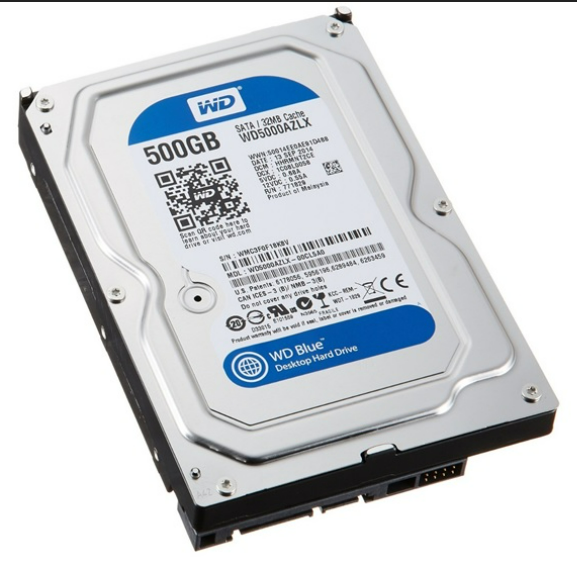 Dung lượng đã sử dụng của ổ D ở hình bên là: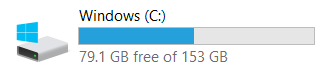 Quan sát hình bên và cho biết em có thể lưu thêm 1 tệp dữ liệu nào trong các tệp sau?